Kids Church 7th JuneDiscussion:Ice – Breaker:In the story, Steve described church as being like porcupines in a suitcase. How can we be prickly like a porcupine?What might being prickly look like? (What do we say or do)How might our prickles make the other kids at church feel?Read Colossians 3:12-15What does Paul say we are to do: bear with each other, forgive each other, clothe ourselves in love, control our thinking, be thankful, have peace... Read Colossians 3:13 again. 		-  What do you think it means to bear with one another?  (to put up with each other, even when they’re painful)  		-  If someone at church hurts you once, what should you do? What if they do it again? And again? And again? Why? (keep on forgiving, God keeps on forgiving us)  		-  Remember the story about Steve and the children he went to church with. What pictures did the children draw? (they thought church was like a body, a family, a bride and groom)  		-  These are all pictures from the Bible. God uses them to show us what church is supposed to be like. But what picture did Steve draw? (a suitcase full of porcupines, the kids at church were pushy, shy and talked too much - they were painful)  		-  The Bible does not talk about porcupines in a suitcase. Why do you think Steve drew this picture? (he was hurt or felt uncomfortable with the other children, they were hard to like)  Conclusion:  		-  In Colossians Paul says that we will sometimes feel hurt by people at church.  		-  So we need to learn to put up with each other.   		-  To learn to love each other.  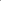 		-  To forgive each other.  Application:  CraftPorcupine ModelNeed: 		-  Modeling dough or air drying clay  		-  Toothpicks or straws  Instructions:  - Show children how to make a model of a porcupine or echidna and push the toothpicks or straws (that have been cut into shorter lengths) in for the quills. Talk to the children about how prickly it would be if you were a porcupine in a suitcase with lots of other porcupines. You’d get hurt! Sometimes when we come to church we get hurt. That’s why we need to keep on forgiving each other. Porcupine PictureNeed:Picture of porcupine with verseStrips of paperColour pencils/ textasColour the porcupine.Use strips of paper to make spines make the porcupines spines.